National Disability Abuse and Neglect Hotline dataPeriod: January 2020 to June 2020The Hotline is a nationally accessible service designed to aid reporting of abuse and neglect of people with disability in Commonwealth, State and Territory funded disability services, and to refer the reports appropriately. The Hotline is not a complaints resolution service or an individual advocacy service. It works with callers to find appropriate ways of dealing with reports of abuse or neglect through a process of referral, including providing information and support, but also direct referrals to the complaints handling mechanisms relevant to the appropriate state and territory, as well as other complaints handling bodies such as the various Ombudsman, Anti-Discrimination Boards and the Complaints Resolution and Referral Service (CRRS).Data from the Hotline from January 2020 to June 2020 is provided below.Table 1: Hotline Clients by Age Table 2: Hotline reports by Gender 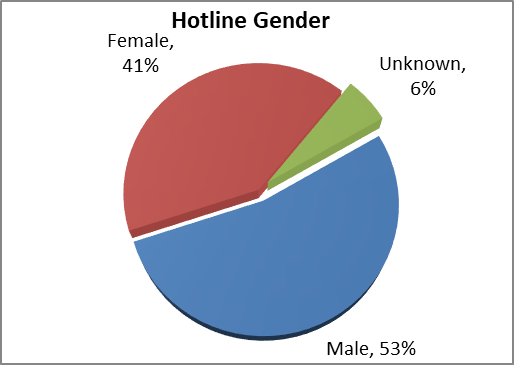 Table 3: Disability Type as reported**N.B. people may report more than one disabilityTable 4: Number of Hotline reports by monthTable 5: Timeliness of closureTable 6: Reported types of alleged Abuse and Neglect**N.B. reports may include more than one type of abuse and/or neglect.Count of Case NumbersCount of Case NumbersCount of Case NumbersCount of Case NumbersCount of Case NumbersCount of Case NumbersCount of Case NumbersAge as reportedJan - Jun 2020 – Cases by Month Jan - Jun 2020 – Cases by Month Jan - Jun 2020 – Cases by Month Jan - Jun 2020 – Cases by Month Jan - Jun 2020 – Cases by Month Jan - Jun 2020 – Cases by Month Age as reportedJan 20Feb 20Mar 20Apr 20May 20Jun 2016 to 1911353220 to 2452136525 to 40613441041 to 546737109Less than 16010020Over 5494422710Not provided142218102318Grand Total413832515554Disability Type as reportedJan 20Feb 20Mar 20Apr 20May 20Jun 20TotalABI53157324Autism12331111Hearing Disability1000113Intellectual Disability6761171350Learning Disability1111138Neurological Disability42215216Physical Disability117811191975Psychiatric Disability9837111351Speech1033108Not provided141315133225112Vision Impairment 0001001Total534342568580359MonthReportsJan 202041Feb 202038Mar 202032Apr 202051May 202055Jun 202054Total 271Time periodTotalLess than 30 days98.6%90 days or less0.8%Greater than 90 days0.6%Total100%Type of Abuse and Neglect Jan 20Feb 20Mar 20Apr 20May 20Jun 20Total Physical Neglect912320171273Passive Neglect2101217Emotional Neglect10549211160Wilful Neglect93151524Constrain Abuse1006119Financial Abuse11836181258Physical Abuse169811152079Psychological Abuse141111192524104Sexual Abuse11122310Systematic Abuse634881039Total7953358711099463